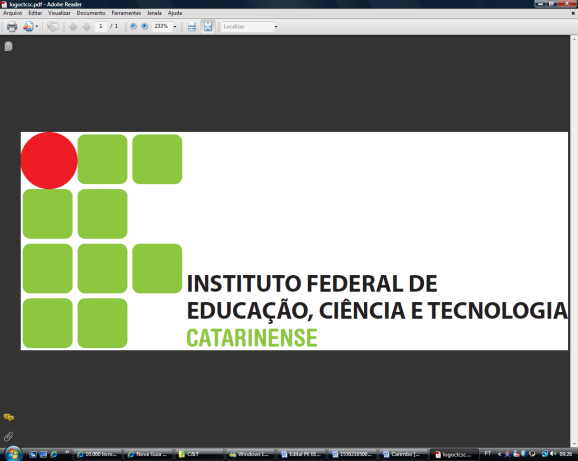 GESTÃO DE RISCOSIdentificação de Macroprocessos, Processos e Subprocessos – IFC Campus Rio do SulAtualizada em 19 de outubro de 2018MACROPROCESSOPROCESSOSUBPROCESSSOSADMINISTRAÇÃO E PLANEJAMENTOCOMPRASLicitaçõesADMINISTRAÇÃO E PLANEJAMENTOCOMPRASDispensas/inexigibilidadesADMINISTRAÇÃO E PLANEJAMENTOCOMPRASCompras compartilhadasADMINISTRAÇÃO E PLANEJAMENTOEXECUÇÃO FINANCEIRALiquidação e pagamento de fornecedoresADMINISTRAÇÃO E PLANEJAMENTOEXECUÇÃO FINANCEIRAPagamento de bolsasADMINISTRAÇÃO E PLANEJAMENTOEXECUÇÃO FINANCEIRAPagamento de diáriasADMINISTRAÇÃO E PLANEJAMENTOALMOXARIFADORecebimento de MateriaisADMINISTRAÇÃO E PLANEJAMENTOALMOXARIFADOControle de estoqueADMINISTRAÇÃO E PLANEJAMENTOALMOXARIFADOCadastro de materiaisADMINISTRAÇÃO E PLANEJAMENTOPATRIMONIOIncorporação de BensADMINISTRAÇÃO E PLANEJAMENTOPATRIMONIODesfazimento de bensADMINISTRAÇÃO E PLANEJAMENTOPATRIMONIOManutenção de bensADMINISTRAÇÃO E PLANEJAMENTOCONTRATOSAssinatura contratualADMINISTRAÇÃO E PLANEJAMENTOCONTRATOSFiscalização contratualADMINISTRAÇÃO E PLANEJAMENTOCONTRATOSAplicação de sançõesADMINISTRAÇÃO E PLANEJAMENTOGESTÃO DE TIInfraestruturaADMINISTRAÇÃO E PLANEJAMENTOGESTÃO DE TIRedesADMINISTRAÇÃO E PLANEJAMENTOGESTÃO DE TITelefoniaADMINISTRAÇÃO E PLANEJAMENTOCONTABILIDADEAnálise tributáriaADMINISTRAÇÃO E PLANEJAMENTOCONTABILIDADEConformidade contábilADMINISTRAÇÃO E PLANEJAMENTOCONTABILIDADEControle Patrimonial ContábilADMINISTRAÇÃO E PLANEJAMENTOGESTÃO ORÇAMENTÁRIAPlanejamento OrçamentárioADMINISTRAÇÃO E PLANEJAMENTOGESTÃO ORÇAMENTÁRIAAcompanhamento da Execução OrçamentáriaADMINISTRAÇÃO E PLANEJAMENTOGESTÃO ORÇAMENTÁRIACréditos Extra OrçamentáriosADMINISTRAÇÃO E PLANEJAMENTOINFRA ESTRUTURAManutenção PredialADMINISTRAÇÃO E PLANEJAMENTOINFRA ESTRUTURAControle frota veicularADMINISTRAÇÃO E PLANEJAMENTOINFRA ESTRUTURAManutenção de bens móveisENSINOATENDIMENTO ESTUDANTILConcessão Moradia EstudantilENSINOATENDIMENTO ESTUDANTILRegulamento DiscenteENSINOOFERTA DE CURSOSCursos de Qualificação profissionalENSINOOFERTA DE CURSOSCursos técnicosENSINOOFERTA DE CURSOSCursos superioresENSINOATUAÇÃO DOCENTEPlano de ensinoENSINOATUAÇÃO DOCENTEPlano de Trabalho DocenteENSINOATUAÇÃO DOCENTECalendário EscolarENSINOATUAÇÃO DOCENTEManutenção de EnsinoENSINOATUAÇÃO DOCENTERecuperação paralelaENSINOATUAÇÃO DOCENTEAtendimento ao alunoENSINOFORMAÇÃO CONTINUADA DOCENTEOferta de PalestrasPESQUISAPROJETOS DE PESUISA E INOVAÇÃOProjetos de PesquisaPESQUISAPROJETOS DE PESUISA E INOVAÇÃOInovaçãoEXTENSÃOPROJETOS E PROGAMAS DE EXTENSÃOPrograma de ExtensãoEXTENSÃOPROJETOS E PROGAMAS DE EXTENSÃOProjetos de ExtensãoEXTENSÃOPROJETOS E PROGAMAS DE EXTENSÃOAções de ExtensãoEXTENSÃOPROJETOS E PROGAMAS DE EXTENSÃOConvênios de EstágiosGABINETEEMISSÃO DE ATOS LEGAISPortariasGABINETEEMISSÃO DE ATOS LEGAISOrdens de ServiçoGABINETEEMISSÃO DE ATOS LEGAISOfíciosGABINETEENVIO DE DOCUMENTOSMaloteGABINETEENVIO DE DOCUMENTOSCorreios 